Year 3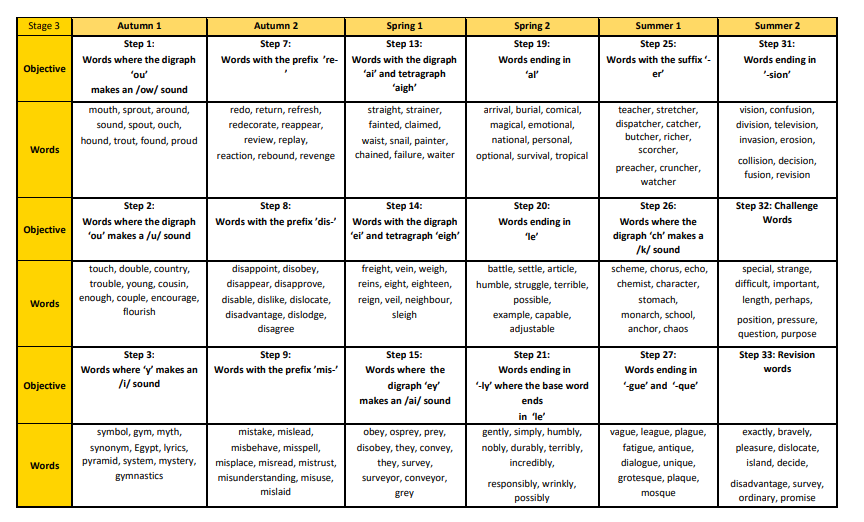 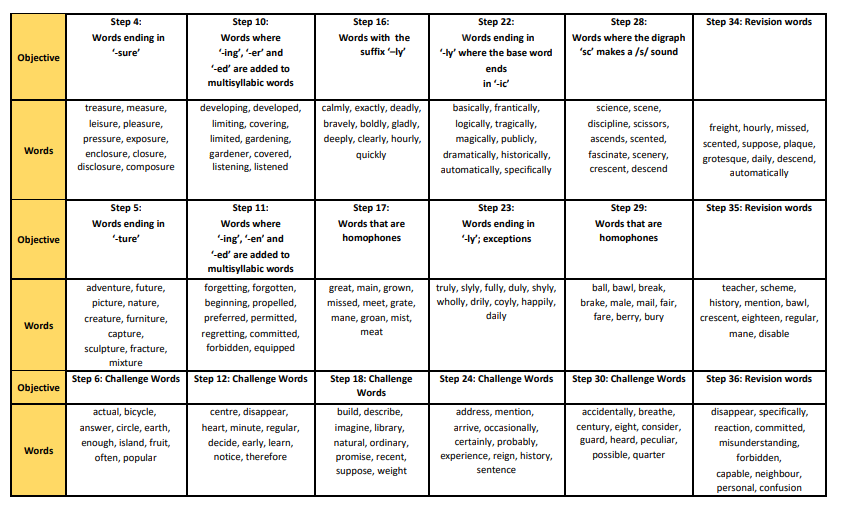 Year 4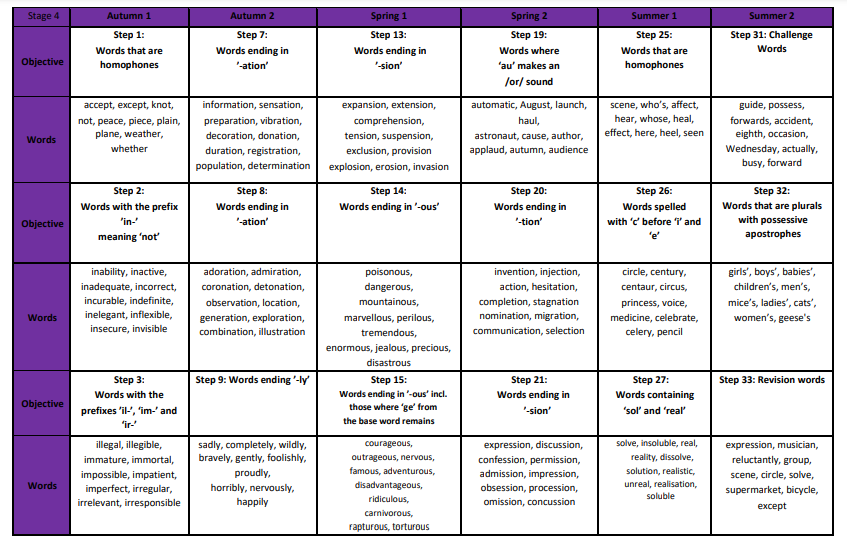 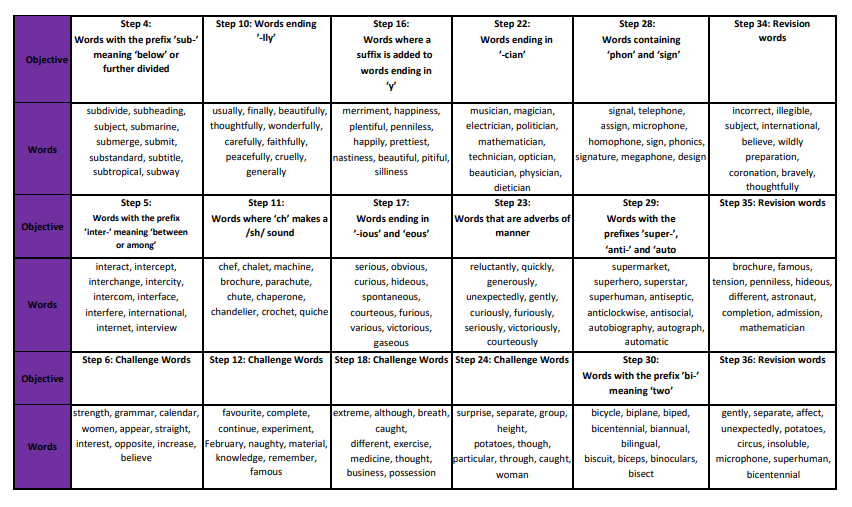 